INGRESSO/USCITAINTERVALLOPLESSOCLASSE/IPUNTI INGRESSO/USCITAPLESSO SCUOLA SECONDARIA CIMADOLMOPERSONALE INTERNOUTENTI ESTERNICLASSI 1A-1B PORTA PRINCIPALE ACCESSIBILE DA VIA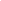 LOVADINA CANCELLO PRINCIPALE CLASSI 2A-2BPORTA INGRESSO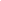 AUDITORIUM ACCESSIBILE DA VIA LOVADINACANCELLO PRINCIPALECLASSE 3A-3BPORTA LATERALE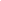 INGRESSOAUDITORIUM LATOIMPIANTI SPORTIVIACCESSIBILE DA VIA LOVADINACANCELLO LATERALEPLESSOCLASSE/IZONE INTERVALLOPLESSO SCUOLA SECONDARIA CIMADOLMOPERSONALE INTERNOUTENTI ESTERNICLASSI 1A-1B ZONA LATERALE SINISTRA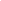 RISPETTO ALLA PORTAPRINCIPALE DI INGRESSO CLASSI 2A-2BZONA DI FRONTE 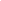 ALLA PORTA PRINCIPALEINGRESSO AUDITORIUMCLASSE 3A-3BZONA NEL CORTILE 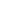 POSIZIONATO NEL RETRODELL’ISTITUTO